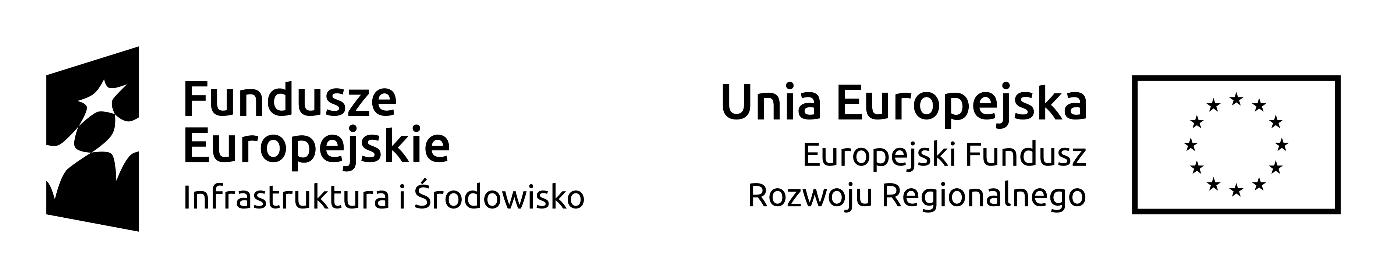 Toruń, 2022-02-23L.dz. SSM.DZP.200.30.2022dotyczy: postępowania o udzielenie zamówienia publiczne w trybie podstawowym na dostawę narzędzi chirurgicznych dla Specjalistycznego  Szpitala  Miejskiego  im. Mikołaja  Kopernika w Toruniu.Na podstawie art. 286 ust. 1 prawo zamówień publicznych Zamawiający modyfikuje treść SWZ w taki sposób, że wykreśla zapis o następującej treści: „20.1.  Ofertę należy złożyć w terminie do dnia 1 marca 2020 r. do godz. 09:00.”, a w miejsce wykreślonego zapisu wprowadza nowy zapis o następującej treści:”20.1.  Ofertę należy złożyć w terminie do dnia 1 marca 2022 r. do godz. 09:00.”Pozostałe warunki SWZ nie ulegają zmianie.Dnia 23.02.2022 r. modyfikację SWZ zamieszczono na stronie prowadzonego postępowania.